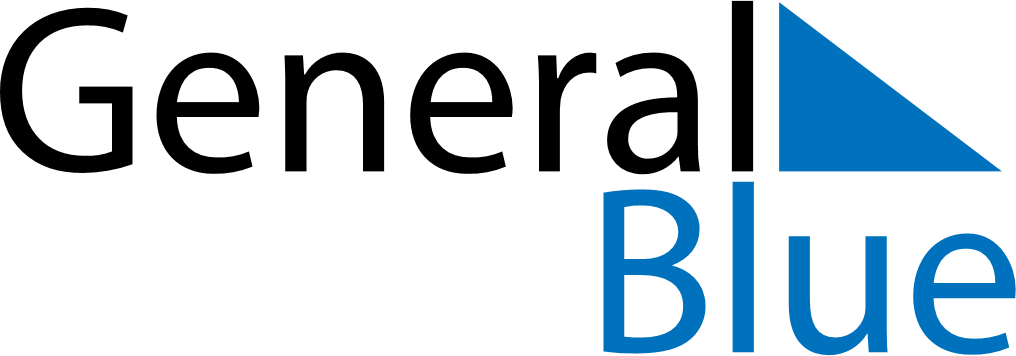 August 2024August 2024August 2024August 2024August 2024August 2024Sarpsborg, Viken, NorwaySarpsborg, Viken, NorwaySarpsborg, Viken, NorwaySarpsborg, Viken, NorwaySarpsborg, Viken, NorwaySarpsborg, Viken, NorwaySunday Monday Tuesday Wednesday Thursday Friday Saturday 1 2 3 Sunrise: 5:01 AM Sunset: 9:42 PM Daylight: 16 hours and 40 minutes. Sunrise: 5:03 AM Sunset: 9:39 PM Daylight: 16 hours and 36 minutes. Sunrise: 5:06 AM Sunset: 9:37 PM Daylight: 16 hours and 31 minutes. 4 5 6 7 8 9 10 Sunrise: 5:08 AM Sunset: 9:35 PM Daylight: 16 hours and 26 minutes. Sunrise: 5:10 AM Sunset: 9:32 PM Daylight: 16 hours and 21 minutes. Sunrise: 5:12 AM Sunset: 9:30 PM Daylight: 16 hours and 17 minutes. Sunrise: 5:15 AM Sunset: 9:27 PM Daylight: 16 hours and 12 minutes. Sunrise: 5:17 AM Sunset: 9:24 PM Daylight: 16 hours and 7 minutes. Sunrise: 5:19 AM Sunset: 9:22 PM Daylight: 16 hours and 2 minutes. Sunrise: 5:22 AM Sunset: 9:19 PM Daylight: 15 hours and 57 minutes. 11 12 13 14 15 16 17 Sunrise: 5:24 AM Sunset: 9:17 PM Daylight: 15 hours and 52 minutes. Sunrise: 5:26 AM Sunset: 9:14 PM Daylight: 15 hours and 47 minutes. Sunrise: 5:29 AM Sunset: 9:11 PM Daylight: 15 hours and 42 minutes. Sunrise: 5:31 AM Sunset: 9:09 PM Daylight: 15 hours and 37 minutes. Sunrise: 5:33 AM Sunset: 9:06 PM Daylight: 15 hours and 32 minutes. Sunrise: 5:36 AM Sunset: 9:03 PM Daylight: 15 hours and 27 minutes. Sunrise: 5:38 AM Sunset: 9:00 PM Daylight: 15 hours and 22 minutes. 18 19 20 21 22 23 24 Sunrise: 5:40 AM Sunset: 8:58 PM Daylight: 15 hours and 17 minutes. Sunrise: 5:42 AM Sunset: 8:55 PM Daylight: 15 hours and 12 minutes. Sunrise: 5:45 AM Sunset: 8:52 PM Daylight: 15 hours and 7 minutes. Sunrise: 5:47 AM Sunset: 8:49 PM Daylight: 15 hours and 2 minutes. Sunrise: 5:49 AM Sunset: 8:47 PM Daylight: 14 hours and 57 minutes. Sunrise: 5:52 AM Sunset: 8:44 PM Daylight: 14 hours and 52 minutes. Sunrise: 5:54 AM Sunset: 8:41 PM Daylight: 14 hours and 46 minutes. 25 26 27 28 29 30 31 Sunrise: 5:56 AM Sunset: 8:38 PM Daylight: 14 hours and 41 minutes. Sunrise: 5:59 AM Sunset: 8:35 PM Daylight: 14 hours and 36 minutes. Sunrise: 6:01 AM Sunset: 8:32 PM Daylight: 14 hours and 31 minutes. Sunrise: 6:03 AM Sunset: 8:29 PM Daylight: 14 hours and 26 minutes. Sunrise: 6:05 AM Sunset: 8:27 PM Daylight: 14 hours and 21 minutes. Sunrise: 6:08 AM Sunset: 8:24 PM Daylight: 14 hours and 15 minutes. Sunrise: 6:10 AM Sunset: 8:21 PM Daylight: 14 hours and 10 minutes. 